Základní  škola Jihlava,  Kollárova 30, 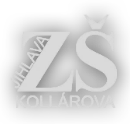 příspěvková organizace     ODHLÁŠKA ZE ŠKOLNÍ  DRUŽINYOdhlašuji svoji dceru / svého synaz docházky ze školní družiny ke dni:  _________________________Podpis zákonného zástupce: _____________________________ Odhláška přijata v ŠD dne: Jméno a příjmení: Datum narození: Třída / oddělení ŠD 